МУНИЦИПАЛЬНОЕ АВТОНОМНОЕ ОБЩЕОБРАЗОВАТЕЛЬНОЕ УЧРЕЖДЕНИЕ«СРЕДНЯЯ ОБЩЕОБРАЗОВАТЕЛЬНАЯ ШКОЛА №25» Г.ПЕРМИ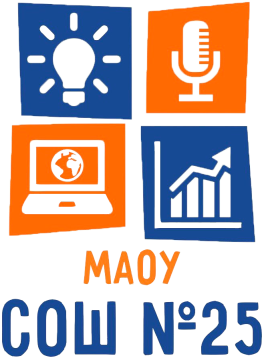 Программа создания системы профессиональных пробв МАОУ «СОШ №25» г.ПермиАвторы программы: Чеклецова Оксана Леонидовна, директор ;Хатмуллина Ярина Ахатовна, заместитель директорапо инновационному развитиюПермь-2018Содержание1.Проблемный анализ ситуацииГотовность к профессиональному самоопределению начинается в школе. Именно здесь появляются профессиональные интересы и склонности ребенка, которые необходимо развивать на протяжении всего периода обучения. Поэтому, содержание школьного образования должно быть ориентировано на обеспечение самоопределения личности учащегося, создание условий для ее социализации.Эффективность профессионального самоопределения личности обусловлена характером педагогического сопровождения этого процесса и управления им, что предполагает создание оптимальных условий для самостоятельного, осознанного выбора школьниками сферы своей будущей профессиональной деятельности.В МАОУ «СОШ №25» г. Перми реализуется система профессиональных проб для учащихся на базе школы и на базе наших социальных партнеров. Для этого были заключены договоры с предприятиями и учебными заведениями. Профессиональные пробы осуществляются по направлениям рабочих специальностей (техник-монтажник, пекарь), сфера услуг и развлечений (ди-джей), образование (организатор, психолог в системе образования) и т.п.  С принятием в 2016 г. новой программы развития «Школа Маркетинга», стало оформляться новое направление в организации профессиональных проб, в рамках которых при помощи инструментов маркетингового комплекса формируются ключевые навыки XXI века. Среди таких проф.пробы видеоблогер, дизайнер и т.п.Образовательное учреждение проводит пробы, как на своей базе, так и использует возможности наших партнеров: МАДОУ «Детский сад №12». Пермь, Индустриальный районный суд г. Перми. Пермь, АНО ДЮЦРЛ «Поколение будущего», Пермская государственная сельскохозяйственная академия, Пермская государственная фармацевтическая академия, Муниципальное автономное образовательное учреждения дополнительного образования детей «Центр детского творчества «Юность», КГАПОУ «Краевой колледж предпринимательства», сеть ветеринарных клиник «Друг», муниципальное казенное учреждение «Пермское городское лесничество», Профессиональное сообщество «ExperTeam» и др. Список партнеров постоянно расширяется.Таким образом, программа по созданию системы профессиональных проб МАОУ «СОШ №25» для учащихся 1-11 классов разработана с целью расширения спектра предоставляемых профессиональных и профильных проб, направленных на реализацию программы развития «Школа Маркетинга» на основе взаимодействия с учреждениями, организациями и предприятиями г. Перми и рассчитана на 3 года.2.Концептуальная часть программыЦель программы – обеспечить для 70%  учащихся  8-11-х классов высокий уровень готовности к профессиональному самоопределению. Задачи:1.Создать банк программ профессиональных и профильных проб, курсов по выбору профессиональной направленности.2.Создать в школе организационную структуру по предоставлению школьникам профессиональных и профильных проб, курсов по выбору профессиональной направленности.3.Разработать и реализовать в школе систему подготовки педагогов к разработке и проведению  профессиональных и профильных проб, курсов по выбору профессиональной направленности.4.Организовать социальное партнерство школы по направлению Программы.5.Организовать и содержательно наполнить работу школы по формированию у школьников опыта «погружения» в профессию.Ожидаемые результаты:1.Не менее 2 проб на одного ученика в год.2.Публично презентуют продукт прохождения профессиональных проб 70% учащихся 8-х, 10-х классов.3.100% учащихся заняты в проектах с социальными партнерами.4. 70%  учащихся  8-11-х классов показали высокий уровень готовности к профессиональному самоопределению.Этапы программы 3.Механизмы реализации программыНа данный момент, в соответствии с запросами наших выпускников и реальной статистикой поступлений в ВУЗы и СУЗы, в учреждении сформировались три направления профессиональных проб: рабочие специальности, профессии в сфере услуг и развлечений, маркетинг. В 2018-2019 года в МАОУ «СОШ №25» будут расширяться эти направления: 1) рабочие специальности.На современном рынке труда наблюдается огромный дефицит людей, в совершенстве владеющими рабочими специальностями: производственная сфера российской экономики постоянно растет, а квалифицированных специалистов не хватает.Именно поэтому работодатели сегодня выбирают специалистов, способных планово выполнять необходимую работу, которые осознанно выбрали рабочую профессию, стремятся к самосовершенствованию, хотят и умеют работать, не боятся сложностей и новых технологий. Такому специалисту на российских предприятиях уже сейчас готовы предложить высокую зарплату, целый ряд социальных льгот и обучение в ВУЗе за счет работодателя.Можно смело сказать, что рабочие будущего – это востребованные и перспективные высококвалифицированные специалисты, способные как выполнять рутинную и механическую работу, так и проявлять задатки инженера и изобретателя.Для того, что бы соответствовать ожиданиям работодателей в этой сфере необходимо осознанно подходить к выбору профессии еще в школе. Поэтому в данном направлении надо расширять перечень профессий и социальных партнеров, которые могут предложить, например, пробу работы на станке с программным управлением, монтажники сложных систем, наладчики.2) профессии в сфере услуг и развлечений.Благосостояние общества в последние годы разными темпами, но всё-таки растёт, и население уже может позволить себе несколько больше чем товары и услуги первой необходимости.К основным услугам, объемы которых увеличиваются, а качество улучшается, относятся: гостинично-ресторанный бизнес, туризм, индустрии красоты, развлечений и отдыха, а также различные персональные и бытовые услуги. И без специалистов в сфере обслуживания не обойтись. Здесь нужны: специалист по связям с общественностью, менеджер по туризму, администратор, менеджер по продажам, специалист по туристским услугам, бренд-менеджер, метрдотель, аниматор, массажист, модельер, косметолог, воспитатель, специалист по домашнему и коммунальному хозяйству и много других. Актуальность и востребованность профессий этого направления и обуславливает второе направление программы развития профессиональных проб в МАОУ «СОШ №25».3) маркетинг.Агентство стратегических инициатив и Московская школа управления «Сколково» разработали «Атлас новых профессий»: отрасли и профессии, которые будут востребованы в ближайшие десятилетия.Навыки, формируемые в «Школе Маркетинга», востребованы для профессий таких отраслей как «Медиа и развлечения» и «Менеджмент». Таким образом, навыки, формируемые в школе Маркетинга актуальны не только для настоящего времени, но и будут востребованы в будущем.Создавая с помощью маркетинговых инструментов различные продукты деятельности, ученики смогут:работать с информацией, отбирая необходимое содержание;разрабатывать способы наиболее эффективной коммуникации с конечным потребителем;представлять результат наилучшим образом для целевой аудитории.Профессии будущегоИменно поэтому это направление станет ключевым в рамках реализации программы развития «Школа Маркетинга». Значительная часть профессиональных проб будет реализована именно в этом направлении. Для организации качественных профессиональных проб МАОУ «СОШ №25» сотрудничает с ДТ «Юность», Компания "Консалт-Ритейл", Краевой колледж предпринимательства, РЭУ им. Плеханова. Так же планируется не только увеличивать количество и разнообразие проб в этих организациях, но и организовывать пробы с новыми партнерами.В рамках этого направления уже  реализуются такие профессиональные пробы как фотограф, контент-менеджер, мерчендайзер, продвижение в соц.сетях, дизайн полиграфической продукции. Кроме того часть профессиональных проб проходит в рамках деятельности школьных клубов: маркетинговые исследования, SchoolMedia#25.Ступени реализации направлений профессиональных пробМеханизмы работы с партнерамиПорядок прохождения профессиональной пробы и конкретные сроки и формы прохождения учащимися профессиональной пробы определяет администрация общеобразовательного учреждения, в том числе, на основе двухсторонних договоров с принимающими учреждениями и организациями. В учебном плане основной образовательной программы профессиональные пробы реализуются за счет времени, отводимого на реализацию элективных курсов в части, формируемой участниками образовательного процесса согласно требованиям ФГОС нового поколения. Так же  профессиональная проба реализуется во внеурочной форме социально значимой деятельности определённой направленности за счет часов, отводимых на реализацию данного направления в программе воспитания и социализации личности. Оптимальная продолжительность профессиональной пробы  находится в пределах от 8 до 16 часов. В профильном обучении возможны  более широкие временные границы от  10 (и более) часов.Общеобразовательное учреждение обеспечивает: разработку и утверждение программы, предусматривающей прохождение учащимися профессиональной пробы; издание приказа по учреждению о прохождении профессиональной пробы учащимися в соответствующем учебном году; закрепление лиц, ответственных за прохождение учащимися профессиональной пробы;составление графиков прохождения учащихся профессиональных проб в соответствии с утвержденной программой и в зависимости от возможностей конкретной организации, учреждения; контроль за соблюдением требований норм охраны труда, а также санитарных, гигиенических норм, положений о труде несовершеннолетних, трудовой кодекс РФ во время прохождения учащимися профессиональной пробы. Куратор  (организатор) профессиональной пробы в школе обеспечивает: формирование необходимой для проведения ПП документации; контроль за прохождением профессиональной пробы учащимися; контроль за предоставлением учащемуся принимающей организацией во время прохождения пробы необходимых условий; подготовку отзыва от принимающей организации по результатам профессиональной пробы (достигнутых положительных результатов, замечаний и предложений). подготовку и защиту учащимися презентаций, отражающих все итоги профессиональной пробы. Принимающая организация, учреждение обеспечивает: правовую защиту учащихся на момент прохождения ПП  в форме приказа, в котором определены ответственные специалисты за ПП обучающихся, сроки прохождения проб, списки учащихся; объективную оценку результатов ПП  в форме отзыва за подписью ответственного специалиста по приказу принимающей организации. В отзыве также могут быть отражены замечания и рекомендации.4.План программных мероприятий на 2018-19 учебный годСтр.1Проблемный анализ ситуации32Концептуальная часть программы43Механизмы реализации программы54План программных мероприятий на 2018-19 учебный год11Подготовительныйпроведение анкетирования среди учащихся 5-11 классов;- создание базы данных по результатам анкетирования и формирование  групп учащихся по направлениям: рабочие специальности, специальности сферы услуг и развлечений, маркетинг;- проведение встреч с группами учащихся по планированию совместной деятельности в рамках программы;- проведение анкетирования среди  родителей обучающихся 1-11 классов;-создание реестра потенциальных социальных партнеров.Практический- заключение договоров с социальными партнерами о  прохождении профессиональных проб;- кураторское сопровождение профессиональных проб;- участие в мероприятиях партнеров (как ознакомительные, так и практикоориентированные);- публичное представление результатов профессиональных проб (секция НПК, публичная защита образовательных проектов учеников 9 и 10 классов);- информационное обеспечение участников программы.Заключительный-подготовка отчета о реализации программы за учебный год, по итогам реализации программы;- проведение совещания рабочей группы по итогам программы.Отрасль «Менеджмент» Отрасль «Менеджмент» Отрасль «Менеджмент» Отрасль «Медиа и развлечения»Отрасль «Медиа и развлечения»Отрасль «Медиа и развлечения»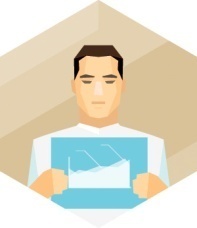 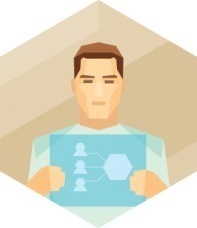 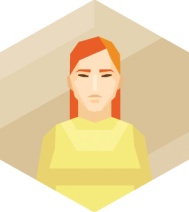 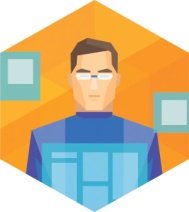 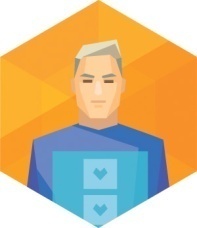 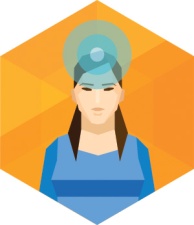 Менеджер по управлению онлайн-продажамиМодератор сообществ пользователейПерсональный бренд-менеджерРедактор агрегаторов контентаИнфостилистДизайнер эмоцийНадпрофессиональные навыки и уменияНадпрофессиональные навыки и уменияНадпрофессиональные навыки и уменияНадпрофессиональные навыки и уменияНадпрофессиональные навыки и уменияНадпрофессиональные навыки и умения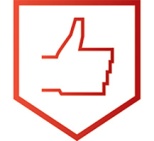 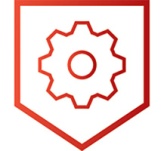 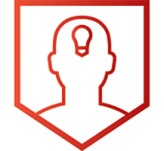 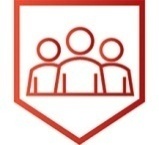 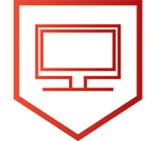 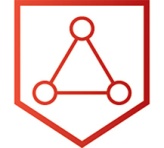 Клиентоориен-тированностьУправлениепроектамиТворчествоРабота с людьмиПрограм-мированиеIT-решенийСистемное мышлениеНазваниеСобытияНачальная школа  Учебная деятельность: поточно-групповое обучение предпрофиль в 4 классе (предмет Технология); знакомство с профессиями на традиционного цикла.Внеклассная и внешкольная деятельность: производственные экскурсии, классные часы, профориентационные игры, создание проектов, встречи с представителями профессий, мастер-классы мастеров;Основная школаУчебная деятельность: поточно-групповое обучение; КСК; Практикумы, практические занятия на базе школы и социальных партнеров; метапредметные курсы;Технологии формирования  ГПС: маркетинговые инструменты на уроках, «Маркетинговые вторники»; Внеклассная и внешкольная деятельность: ярмарка реальных задач; маркетинговая олимпиада, НПК, Клубная деятельность.Старшая школа Учебная деятельность: профильное обучение; ИОМ старшеклассника;Технологии формирования  ГПС: маркетинговые инструменты на уроках, «Маркетинговые вторники»; Внеклассная и внешкольная деятельность: проектно-исследовательская деятельность; ярмарка реальных задач; маркетинговая олимпиада, НПК, Клубная деятельность.Механизм привлечения партнеровсотрудничество администрации МАОУ «СОШ №25» г. Перми с администрациями социальных партнеров г. Перми (бюджетные организации, бизнес, доп.структуры, промышленные предприятия);родительский ресурс (индивидуальное привлечение родителей по результатам анкетирования учащихся); выход на классные коллективы с целью поиска потенциальных родителей, непосредственно готовых принять учащихся на ПП);выход в организации.Механизм сотрудничества с социальными партнерамизаключение договора с социальным партнером о прохождении профессиональной пробы учащимися 8-11 классов МАОУ «Средняя общеобразовательная школа № 25»г.Перми;подготовка и написание программы ПП, двустороннее согласование или утверждение;прохождение ПП, отзыв  руководителя, участие в итоговых мероприятиях.Ресурсное обеспечение программысоздание (корректировка) в МАОУ «СОШ №25» г. Перми локального акта – Положения об организации профессиональных проб;сопровождение программы куратором ПП;создание целевой системы социального и образовательного партнерства;информационно-образовательное освещение реализации программы (подготовка отчетов, публикация статей в школьной газете, на сайте школы, едином портале и др.).Контроль работы учащихся и отчетностьУчет выполненной работы ведется каждым учащимся индивидуально в дневнике ПП. Куратор ПП проводит рефлексию устно или письменно. Учащиеся пишут рефлексивное эссе о выполненной работе, готовят презентации для выступления на итоговом мероприятии. № п/пМероприятие Сроки ОтветственныйОрганизационно-методическая деятельностьОрганизационно-методическая деятельностьОрганизационно-методическая деятельностьОрганизационно-методическая деятельностьРабота координаторов по профориентационной работе с учащимисяАвгуст -сентябрь 2017 Старцева Н.В.. ответственный за реализацию программы ППМетодическая помощь учителям в написании раздела по ГПС в плане ВР классаСентябрь 2017Белокурова А.А., заместитель директора по ВР.Старцева Н.В.. ответственный за реализацию программы ПППодписание соглашений на 2018-2019  учебный год с социальными партнерамиСентябрь - декабрь 2017 Чеклецова О.Л., директор МАОУ «СОШ №25».Старцева Н.В.. ответственный за реализацию программы ППМероприятия  с учащимися Мероприятия  с учащимися Мероприятия  с учащимися Мероприятия  с учащимися Консультации по выбору профиля обучения (инд., групп.)Сентябрь 2018Журавлева Я.М.,  заместитель директора по УВР Анкетирование, диагностика, формирование групп для прохождения ПП по направлениямСентябрь-октябрь 2018Старцева Н.В.. ответственный за реализацию программы ПП, классные руководители.Профессиональные пробы по направлениямПо графикуСтарцева Н.В.. ответственный за реализацию программы ППОрганизация и проведение экскурсий (в учебные заведения, на предприятия)По графику в течение года Старцева Н.В.. ответственный за реализацию программы ППХатмуллина Я.А.Журавлева Я.М,Проведение образовательных событий в рамках реализации Программы (уроки с маркетинговым компонентом, «Маркетинговые вторники»)По графику в течение года Старцева Н.В.. ответственный за реализацию программы ППХатмуллина Я.А.Журавлева Я.М,Встречи с представителями предприятий, учебных заведений. Мастер-классы мастеровПо графику в течение годаСтарцева Н.В.. ответственный за реализацию программы ППСекция НПК Декабрь 2018 года Старцева Н.В.. ответственный за реализацию программы ППЯрмарка  достиженийМай 2019 года Белокурова А.А., заместитель директора по ВР.Работа с родителямиРабота с родителямиРабота с родителямиРабота с родителямиРодительские собрания по графику Старцева Н.В.. ответственный за реализацию программы ПП Индивидуальные беседы педагогов с родителями по прохождению ППВ течение 1 четверти Классные руководители 1-11 кл.Мастер-классы родителей По графикуСтарцева Н.В.. ответственный за реализацию программы ПППомощь родителей в организации ПП  старшеклассников на предприятияхПо графику Родители, классные руководителиРазвитие имущественного комплексаРазвитие имущественного комплексаРазвитие имущественного комплексаРазвитие имущественного комплексаОформление пространства для проведения практикумов и лабораторных занятий, мастер-классов (коворкинг)Июнь-июль 2019Марукова А.О., заместитель директора по АХЧ.